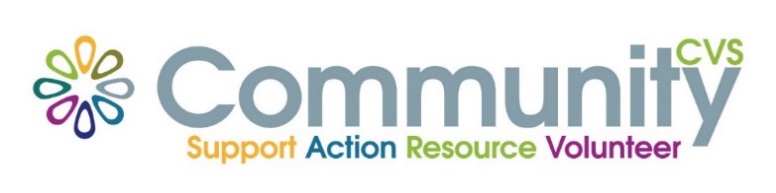 Community CVS BreakfastNetwork MeetingThursday 27th May  20219:30am – 10:30amHopefully in Person @ The Boulevard Centre If not Plan B Via Zoom(invitations will be sent out) Agenda9.00am Introductions 9:15am Presentation from Tom Macpherson-Pope from  Making Rooms 9.30am Presentation from Tayyibah Masood from Positive Smiles  9:45am Presentation from Yvonne Thistlethwaite from Bamboo    10.00am Presentation from  Shen Mulla from  Humraaz  10:15am Presentation from Dan from AA 10:30am  Any Other Business 10:45am Networking (if in Person) For more information please contact Donna Talbot 01254 583957 donna.talbot@CommunityCVS.org.uk